PLAN PRACY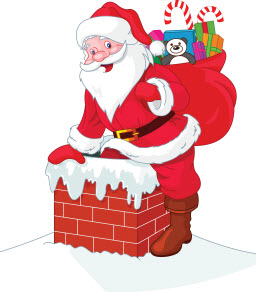 GRUDZIEŃ 2016r. – GRUPA PSZCZÓŁKIZAJĘCIA DYDAKTYCZNE:Nowa pora roku ZIMAco się dzieje w przyrodzie , poznajmy śnieżny krajobrazjak do zimy przygotowują się leśne zwierzątka (jeż, wiewiórka, myszka, ptaszki)jak możemy im pomóc przetrwać zimęoglądanie ilustracji, historyjek obrazkowych, czytanie wierszyW oczekiwaniu na przybycie Świętego Mikołajakto to jest?jak wygląda, w co jest ubrany, czym podróżujeco nam przyniesie pod choinkęspotkanie ze Św. MikołajemWitamy pierwszy dzień zimypoznajemy zabawy na śniegu – lepienie bałwanka, jazda na sankach, łyżwach, rzucanie śnieżnymi kulkami, uświadomienie dzieciom niebezpieczeństw, zabaw na śniegu i lodzieczy śnieg można jeść?poznajemy pojęcia ciepło – zimnoŚwięta Bożego Narodzenia tuż, tużosłuchiwanie dzieci z polskimi kolędami i pastorałkamipoznajemy polskie, świąteczne tradycje (choinka, wigilia, świąteczne potrawy)ZAJĘCIA RUCHOWE:„Toczymy kule śniegowe”Zabawa z wykorzystaniem piłek, klocków w kształcie walcaZabawy w kole – „Stary niedźwiedź”, „Pszczółka”Zabawy ruchowe z wykorzystaniem tunelu, zjeżdżalnia, bujaków i jeździkówZAJĘCIA UMUZYKALNIAJĄCE:Rozwijanie wrażliwości dziecka na rodzaj dźwięków: tempo, rytm, melodię – zabawy taneczno – ruchowe przy dźwiękach z płyt CDZabawy rytmiczne – marsz, bieg w takt rytmicznego uderzania w bębenek, tamburyn, marakasWspólne śpiewanie piosenek o tematyce zimowejZAJĘCIA PLASTYCZNE:Ozdabiamy choinkowe bombki (zamalowywanie konturów)Worek z prezentami od Św. MikołajaZAJĘCIA MANUALNO – KONSTRUKCYJNE:Ćwiczenia doskonalące ruchy rąk, palców, nadgarstków z użyciem różnego rodzaju klockówĆwiczenia w zakresie regulacji napięcia mięśniowego rąk – darcie papieru i formowanie papierowych kulKSZTAŁTOWANIE NAWYKÓWPorządkowanie sali po skończonej zabawieWłaściwe zachowanie w czasie posiłkówWpajanie nawyku zgodnej, bezpiecznej zabawy w gronie rówieśników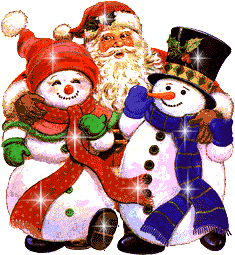 MIKOŁAJ SIĘ ZBLIŻA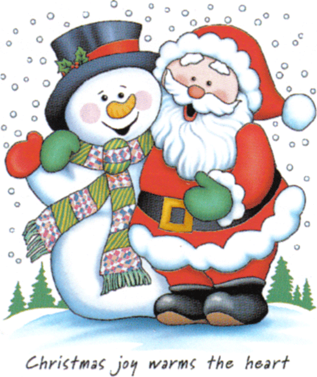 Mikołaj się zbliża, dzieci się radująDo żłobka się spiesząi tak wyśpiewująRef.: Prawdą jest, prawdą jestże Święty Mikołaj dobry jestPrawdą jest, prawdą jestże Święty Mikołaj dobry jestPrzynosi prezenty i mnóstwo paczuszek,Do nas się uśmiechaTen miły staruszek.Ref.: Prawdą jest, prawdą jestże Święty Mikołaj dobry jestPrawdą jest, prawdą jestże Święty Mikołaj dobry jest             ZIMA, ZIMA, PADA, PADA ŚNIEGJADĘ, JADĘ W ŚWIAT SANKAMISANKI DZWONIĄ DZWONECZKAMI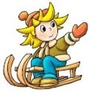 DZYŃ, DZYŃ, DZYŃ 3xJAKA PYSZNA SANNA-PARSKA RAŹNO KOŃŚNIEG ROZBIJA KOPYTKAMISANKI DZWONIĄ DZWONECZKAMIDZYŃ, DZYŃ, DZYŃ 3xZASYPANE POLA, W ŚNIEGU CAŁY ŚWIATBIAŁA DROGA HEN PRZED NAMISANKI DZWONIĄ DZWONECZKAMI